T.C.GAZİ ÜNİVERSİTESİMimarlık Fakültesi Dekanlığı………………………………………………… Bölüm Başkanlığına…../..…/……. - …../..…/	tarihleri arasındaki(Duruma uygun kutuyu işaretleyiniz.)stajıma zorunlu nedenlerle başlayamadığım  için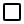 stajımı zorunlu nedenlerle yarıda kesmek zorunda olduğum için (Bu seçeneği işaretlediyseniz staj yerinden ayrılış tarihinizi belirtiniz.)Ayrılış Tarihi: …../…../..……sigorta işlemlerimin sonlandırılmasını talep ediyorum.Gereğini saygılarımla arz ederim.Öğrenci No:T.C. kimlik numarası:İletişim Adresi:İletişim Numarası:(İmza) Tarih                                                                                                                                                                               Ad Soyad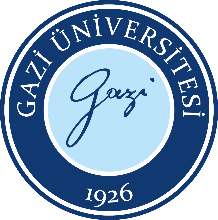 Staja Başlayamama veya Yarıda Bırakma DilekçesiDoküman No:MİM.FR. 0020Staja Başlayamama veya Yarıda Bırakma DilekçesiYayın Tarihi:16.06.2022Staja Başlayamama veya Yarıda Bırakma DilekçesiRevizyon Tarihi:Staja Başlayamama veya Yarıda Bırakma DilekçesiRevizyon No:Staja Başlayamama veya Yarıda Bırakma DilekçesiSayfa:1/1